Проверочная работа по  МАТЕМАТИКЕ6 КЛАССОбразецИнструкция  по выполнению работыНа выполнение работы по математике даётся 60 минут. Работа содержит 13 заданий.В заданиях, после которых есть поле со словом «Ответ», запишите ответ в указанном месте.В задании 12 нужно сделать чертёж или рисунок.В заданиях, после которых есть поле со словами «Решение» и «Ответ», запишите решение и ответ в указанном месте.Если Вы хотите изменить ответ, зачеркните его и запишите рядом новый.При  выполнении	работы  нельзя  пользоваться	учебниками,	рабочими  тетрадями, справочниками, калькулятором.При необходимости  можно пользоваться  черновиком.  Записи в черновике проверятьсяи оцениваться не будут.Советуем выполнять задания в том порядке, в котором они даны. Для экономии времени   пропускайте    задание,    которое   не   удаётся    выполнить    сразу,   и переходите к следующему. Постарайтесь выполнить как можно больше заданий.Желаем успеха.!Вычислите:  —-2 (54 —129).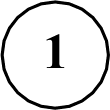 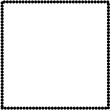 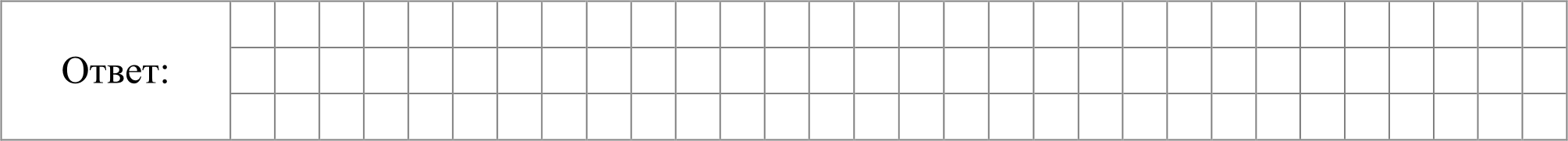 Вычислите: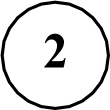 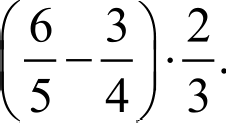 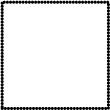 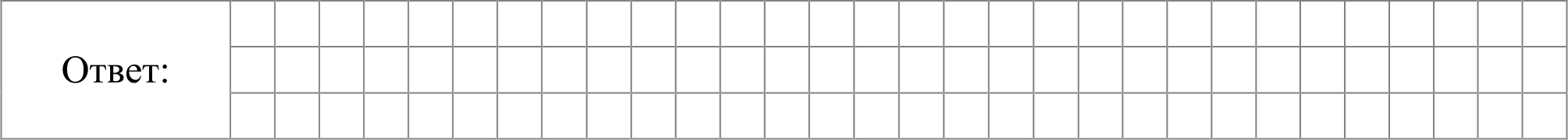 Число уменьшили на треть, и получилось 210. Найдите исходное число.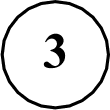 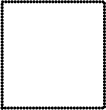 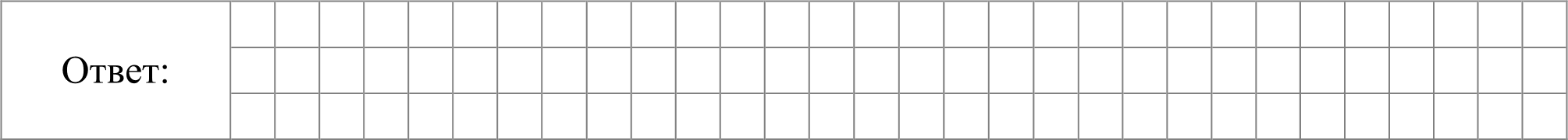 Вычислите: 1,54 — 0,-5 1,3.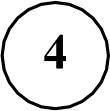 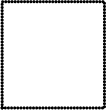 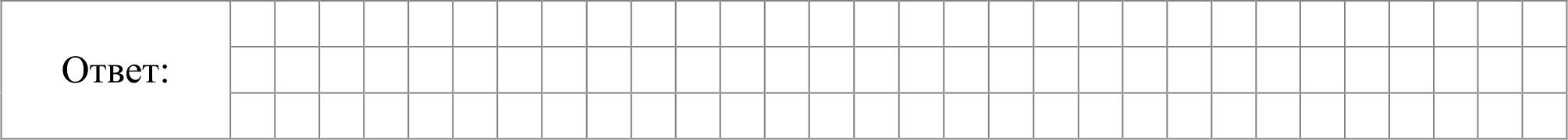 На рисунке изображены автобус и автомобиль. Длина автомобиля равна 4,2 м. Какова примерная длина автобуса? Ответ дайте в сантиметрах.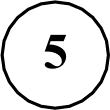 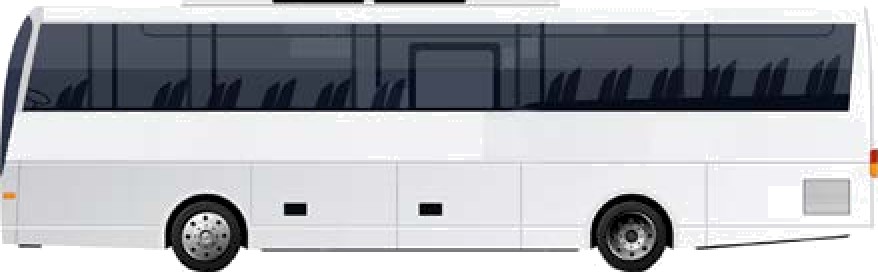 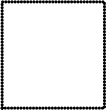 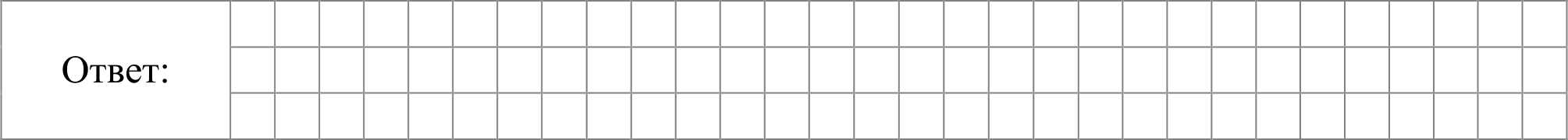        На диаграмме показаны результаты контрольной работы по математике в 6 «В» классе. По вертикальной оси указано число учеников. Сколько человек писали эту контрольную работу?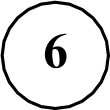 9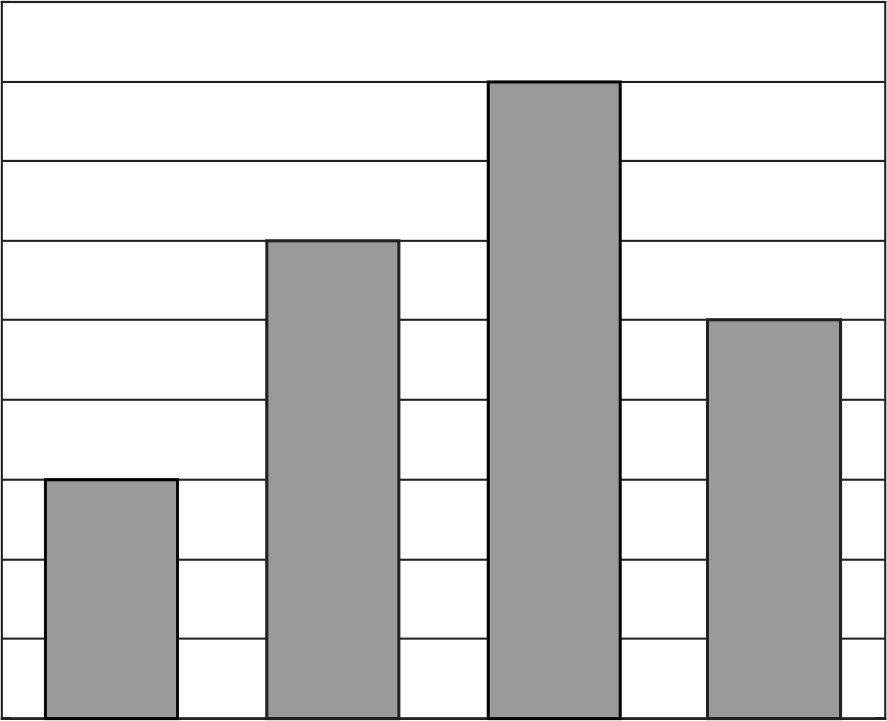 76432i0«2»	«3»	«4»	«5»Отметка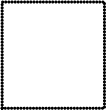 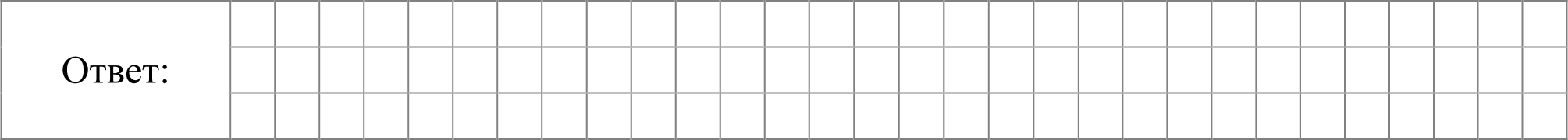 Найдите значение выражения Зх — 2 у —1 при х = —1, у = —4.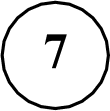 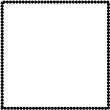 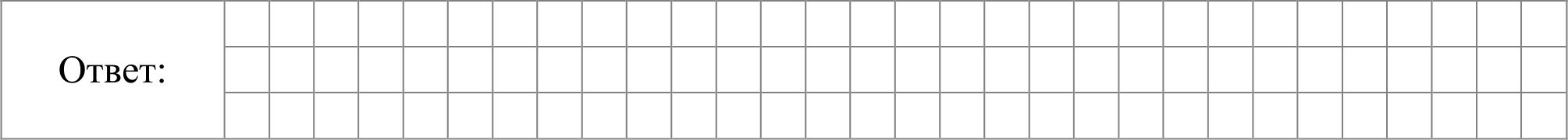        На координатной  прямой отмечены точки  А,  В  и С.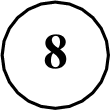 А	В	С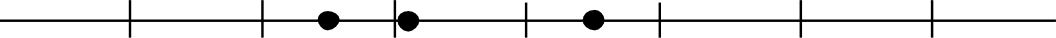 0	1Остановите соответствие между точками и их координатами.КООРДИНАТЫ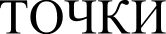 А	1)	2,1052)	3—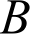 2!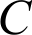 4)  25)	2, 9В таблице под каждой буквой укажите номер соответствующей координаты.Ответ: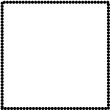 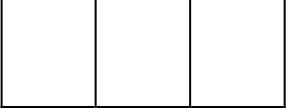 На координатной  прямой отмечены точки  А,  В  и С.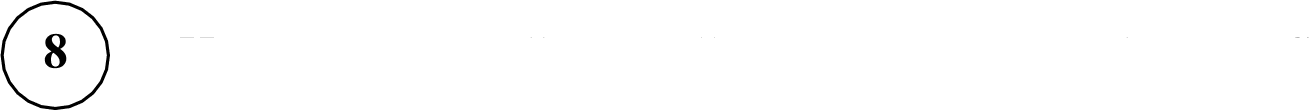 А	В	С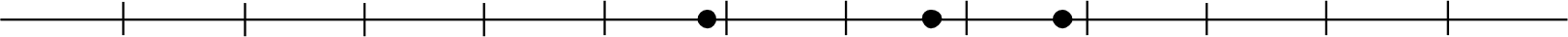 0	1Остановите  соответствие  между  точками  и их координатами.КООРДИНАТЫ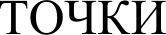 А	5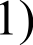 72)	9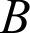 73)	1,8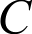 4)	—5,35)	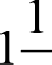 7В таблице под каждой буквой укажите номер соответствующей координаты.Ответ: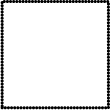 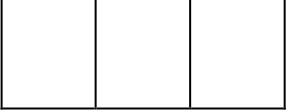 Вычислите: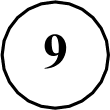 Запишите решение и ответ.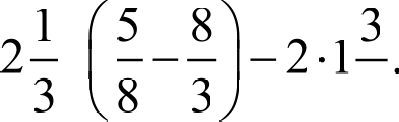 7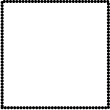 10	В семье Михайловых пятеро детей — три мальчика и две девочки. Выберите верные утверждения и запишите в ответе их номера.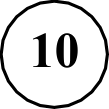 У каждой девочки в семье Михайловых есть две сестры.Дочерей у Михайловых  не меньше трёх.Большинство  детей в семье Михайловых — мальчики.У каждого мальчика в семье Михайловых сестёр и братьев поровну.       Ответ:  	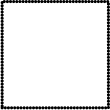        Хоккейные коньки стоили 4500 py6. Сначала цену снизили на 20%, а потом эту сниженную цену повысили на 20%. Сколько стали стоить коньки после повышения  цены?  Запишите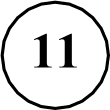 решение и ответ.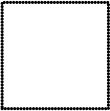 12 На рис. 1 на клетчатой  бумаге  изображены  фигуры,  симметричные  относительно изображённой прямой. Нарисуйте на рис. 2 фигуру, симметричную заштрихованной фигуре относительно данной прямой.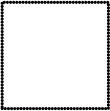 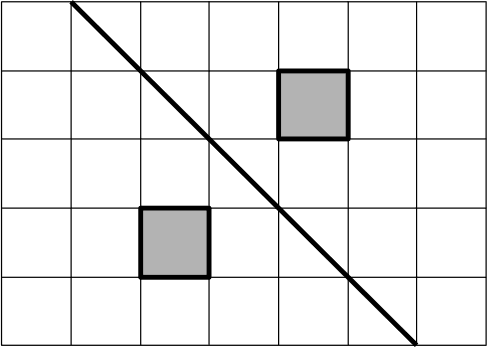 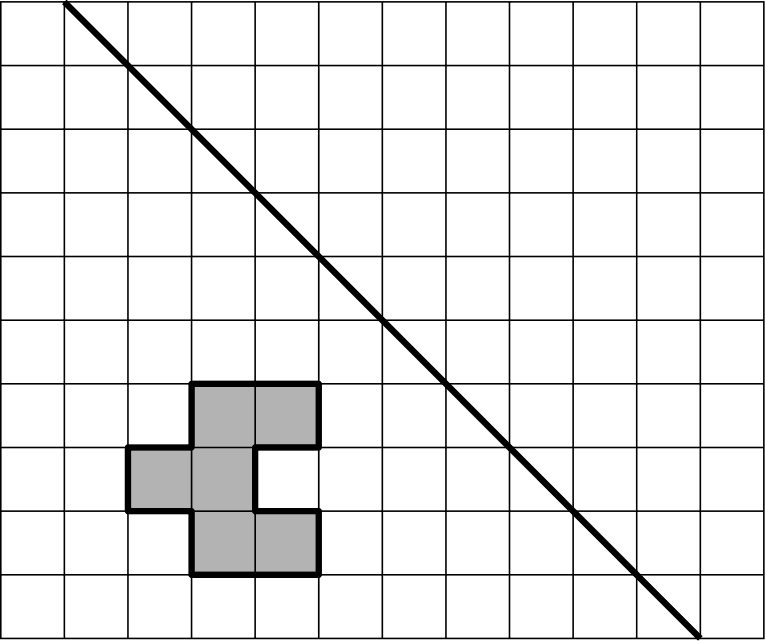 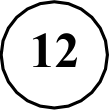 Рис. 1	Рис. 212 На рис. 1 изображены два треугольника. Они разбивают плоскость на четыре части. На свободном поле справа, обозначенном как рис. 2, нарисуйте два треугольника так, чтобы они разбивали плоскость на семь частей.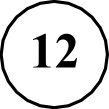 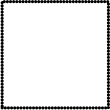 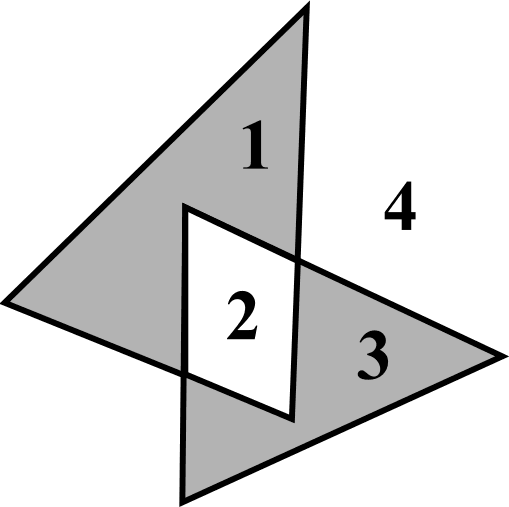 Рис. 1	Рис. 212 Игральный кубик прокатили по столу. На рисунке изображён след кубика. Отметьте на рисунке место, в котором грань с четырьмя точками соприкасалась со столом.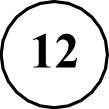 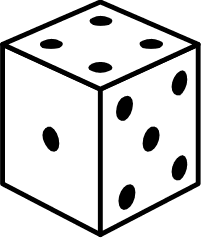 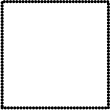 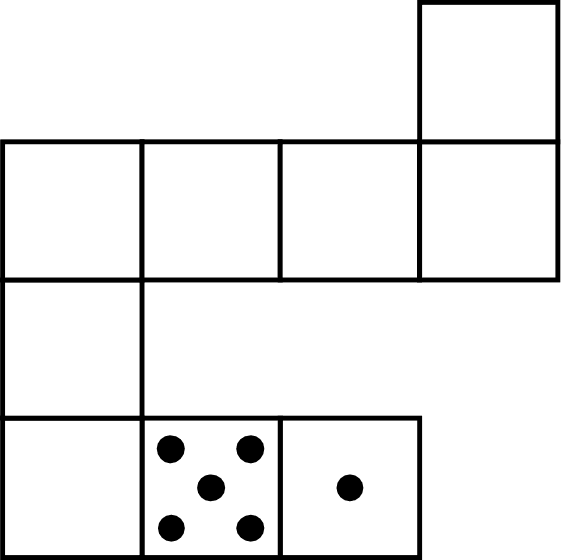 із На доске написано число. Олег играет в арифметическую игру: он может либо стереть последнюю цифру написанного числа, либо прибавить к написанному числу число 2018 и записать полученный результат, стерев предыдущее число. Может ли Олег, действуя таким образом, в конце концов получить число 1? Если да, покажите как; если нет, объясните почему.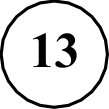 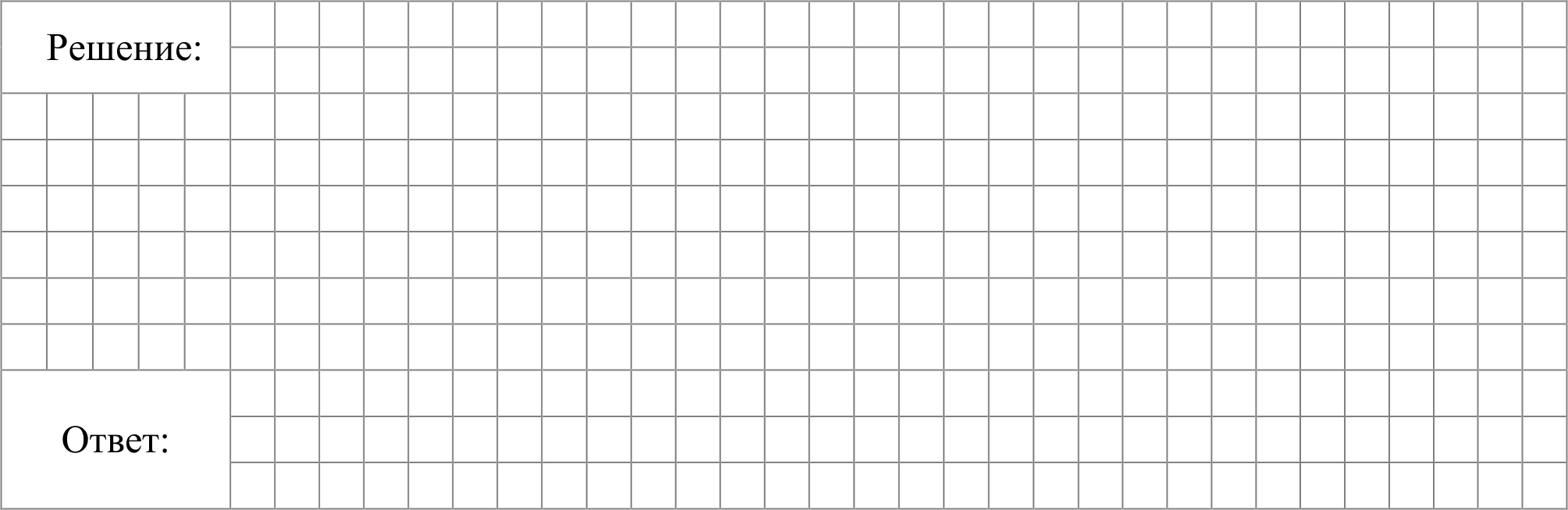 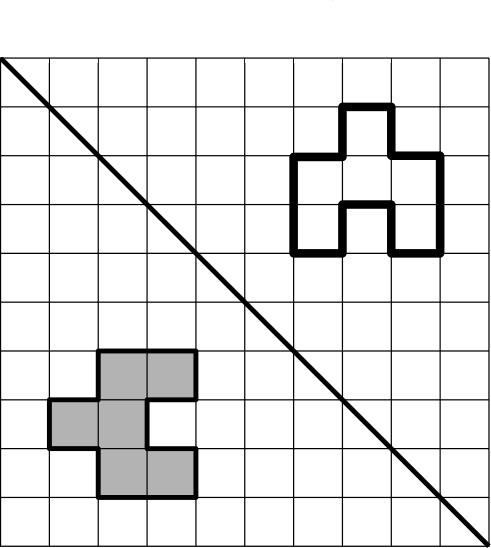 Система  оценивания  проверочной работыОценивание отдельных заданийОтветы13	да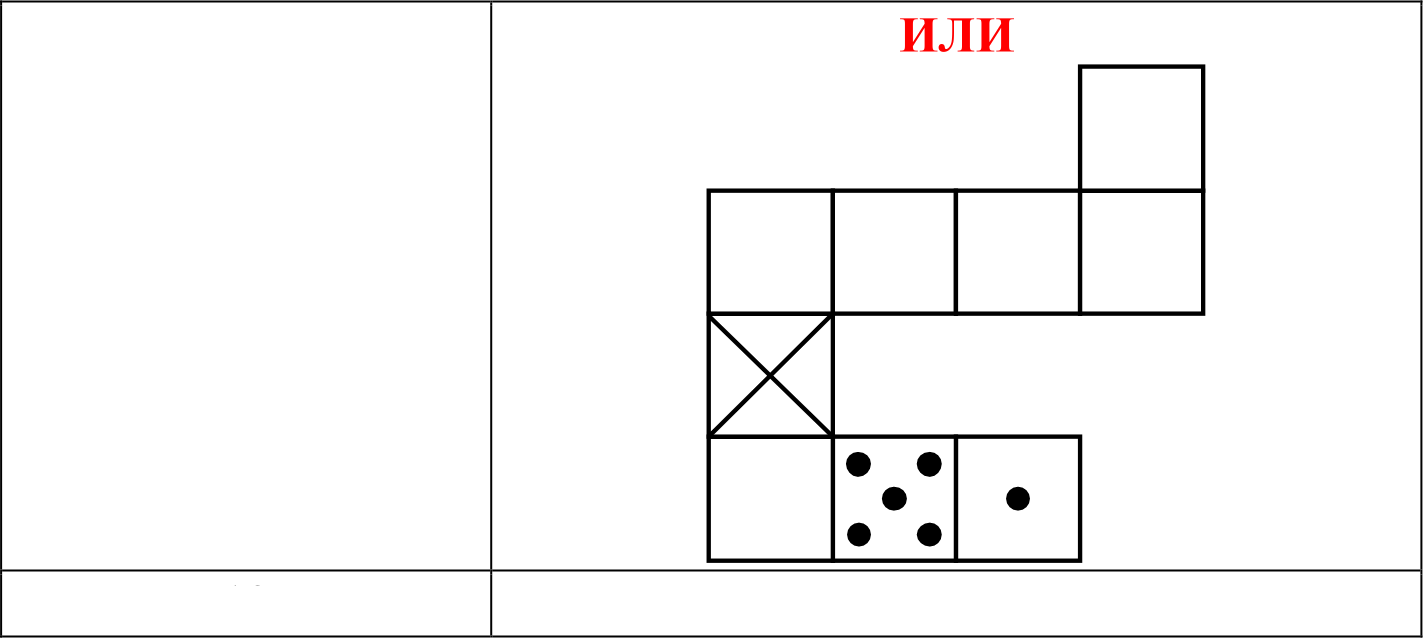 Вычислите:  21 : 5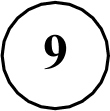 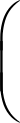 3	8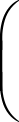 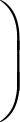 Решения и указания к оцениванию8		—-2 1 . Запишите решение и ответ. 3	7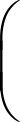 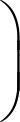 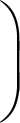 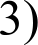        Хоккейные коньки стоили 4500 py6. Сначала цену снизили на 20%, а потом эту сниженную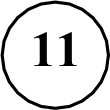 цену повысили  на 20%.  Сколько  стали  стоить  коньки  после  повышения  цены? Запишитерешение и ответ.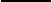 BПP. Математика. 6 класс. Образец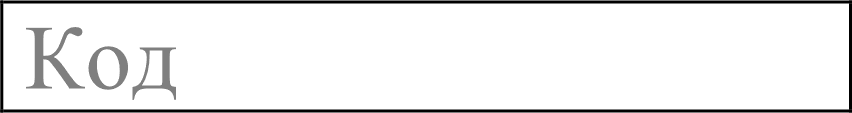        На доске написано число. Олег играет в арифметическую игру: он может либо стереть последнюю  цифру написанного  числа,  либо прибавить  к написанному  числу число 2018  и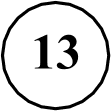 записать полученный результат, стерев предыдущее число. Может ли Олег, действуя таким образом, в конце концов получить число 1? Если да, покажите как; если нет, объясните почему.Система оценивания выполнения всей работыМаксимальный балл за выполнение работы — 16.Рекомендации  no переводу  первичных  баллов  в отметки  по пятибалльной шкале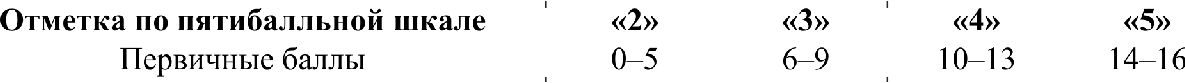 Номерзадания2345678910111213ИтогоБаллы111111112121216Номер заданияПравильный ответ11502310331540,895от 800 см до 1200 см6227—138412ИЛИ2139—4103 и 4114320 py6.12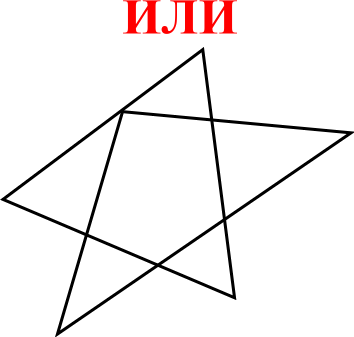 Решение и указания к оцениванию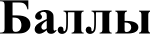 Решение:1)   5	8	5 3—8 8	15—64	498	3	83	24	242)   21:	'	i 4949	у  49	7г2 1	2  0	207	7	74)  — 8	20 =	28 = —47	7	7Допускается  другой правильный  порядок действий.Ответ: —4Выполнены все вычисления, получен верный ответ2Ровно одно действие выполнено неверно1Решение не соответствует ни одному из критериев, перечисленных выше0Максимальный балл2Решение и указания к оцениванию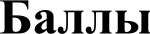 Решение:После снижения цены коньки стали стоить:4500 — 4500 2 o = 4500 — 900 = 3600 (руб.)После повышения новой цены на 20% они стали стоить:3600 + 3600  20  - 3600 + 720 = 4320 (руб.)100Допускается другая последовательность действий, обоснованно приводящаяк  верному ответу.Ответ: 4320 py6.Выполнены все необходимые вычисления с пояснениями, получен верный ответ2В решении  есть  нужные  пояснения  и вычисления,  но допущена  одна  ошибка,возможно, приведшая к неверному ответу.Получен верный ответ, но решение недостаточно обосновано1Решение не соответствует ни одному из критериев, перечисленных выше0Максимальный балл2Указания к оцениванию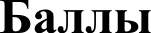 Решение:Если число, написанное на доске, начинается с единицы, то Олег должен просто стереть последовательно все цифры, кроме первой. Если число начинается с цифры а/ 1, можно стереть все цифры, кроме первой, и затем 5 раз прибавить 2018. Получится пятизначное число, которое начинается с 1. Затем нужно  стереть по очереди четыре последние цифры.Допускается другая последовательность действий и рассуждений, о0основанно приводящая к верному ответу.Ответ: даПроведены все необходимые рассуждения, получен верный ответ2Из  решения  понятно,  как  должен  действовать   Олег,  но  имеются  логическиепробелы. Дан верный ответ1Решение не ответствует ни одному из критериев, перечисленных выше0Максимальный балл2